Grupa „Motylki” 4-7 – latkiKrąg tematyczny: Duzi i mali obrońcy przyrodyTemat dnia: Kto nam pomaga w segregowaniu śmieci?Data: 15.04.2020Poniżej przesyłamy propozycje zabaw i ćwiczeń dla dzieci w domu:Postawa proekologiczna – zabawa dydaktyczna. Wypowiadamy różne zdania. Dziecko trzyma w dłoniach kartoniki czerwony i zielony. Kiedy uznaje, że opisywane zachowanie jest proekologiczne – podnosi zielony kartonik. Kiedy uznaje zachowanie za nieekologiczne – podnosi czerwony kartonik. Przykłady zdań: Gaszę światło w pokoju, kiedy z niego wychodzę. Segreguję śmieci. Niszczę rośliny. Podczas mycia zębów mam cały czas odkręconą wodę. Podczas pobytu w lesie lub na plaży głośno krzyczę. Kiedy zjem cukierka, rzucam papierek na ziemię. Nie depczę trawnikówPoruszaj się jak… – zabawa ruchowa naśladowcza. Zachęcamy dziecko, żeby poruszało się jak: pies, kot, dżdżownica, wąż, ryba, sarna, wilk, niedźwiedź, osa, jaskółka.Ekologia – co to takiego? – słuchanie wiersza N. Usenko „Potwór ekologiczny”. „Potwór ekologiczny” Raz potwór na śmietniku żył, wybredny niesłychanie. Od wschodu słońca aż po zmrok wciąż chrupał śmiecie niczym smok – na podwieczorek, obiad, lunch, kolację i śniadanie… Miał śliczny przód i cudny tył, i uszy miał futrzane. By wszędzie porządeczek był, pochłaniał śmiecie z całych sił, lecz tylko… sortowane! Zapamiętacie? Jak to szło?… Oddzielnie PLASTIK, PAPIER, SZKŁO, OBIERKI i OGRYZKI. By nam oczyścić ślicznie świat, potworek wstrętne śmiecie jadł bez łyżki i bez miski! Więc skoro już się znalazł ktoś, kto nasze brudy zjada, chyba zgodzicie się – no nie? – że warto posortować je, bo wymieszanych dań na stół PODAWAĆ NIE WYPADA! Natalia Usenko Źródło: „Elementarz Odkrywców”, kl. 1 cz. 3., Nowa Era sp. z o.o., Warszawa 2017, s. 36. Przykładowe pytania da wiersza: Dlaczego poetka nadała swojemu wierszowi tytuł „Ekologiczny potwór”? Co to jest ekologia? Jak wyglądał ekologiczny potwór? Co lubił jeść?. Dziecko rysuje na kartce lub maluje farbami, jak wyobraża sobie ekologicznego potwora, i wycina go. Kto to taki? – zabawa dydaktyczna. Zadajemy dziecku pytania i zachęcamy do dzielenia się własnymi spostrzeżeniami:Kto sprząta w domu? Kto sprząta w przedszkolu? Kto sprząta ulice? Co z tymi wszystkimi śmieciami się dzieje? Gdzie i czym są wywożone?. (pokazujemy dziecku zdjęcie śmieciarki – z Internetu, obrazek również znajduje się na końcu)Jak nazywa się osoba, która zajmuje się ładowaniem pojemników na śmieciarkę? Najprawdopodobniej okaże się, że dzieci nie znają nazwy tego zawodu. Jeżeli pojawi się nazwa „śmieciarz”, to jest okazja do zwrócenia uwagi, że nie jest to właściwa nazwa. Ta osoba to ładowacz. Jak myślisz, dlaczego tak się nazywa?  Czasami do obsługi śmieciarki jest potrzebnych więcej osób, np. ładowacz prawoskrzydłowy i lewoskrzydłowy (jak w piłce nożnej) oraz ustawiacz śmietników.Skąd śmieciarka zabiera śmieci? (domy, szpitale, przedszkola, szkoły, kina, kosze na ulicy)Dokąd je wywozi? (wysypisko śmieci).Zabawy z literami „j” i „J” – synteza i analiza słuchowa wyrazów, określenie miejsca głoski „j” w wyrazie, zapoznanie z obrazem liter „j” i „J”. Możemy włożyć do worka jabłko i ugotowane na twardo jajko lub zabawkę i mówimy, aby dziecko dotknęło rzeczy ukrytych w worku. Po odgadnięciu wyciągamy przedmioty i pytamy: Jaką literą rozpoczynają się nazwy tych rzeczy?, a następnie prosimy: Podziel ich nazwy na sylaby. Dzieci mogą wyszukiwać litery „J” i „j” w starych gazetach i zaznaczać je markerem (później mogą je przeliczać); mogą wyszukiwać przedmiotów zaczynających się na głoskę ”j” (starsze dzieci mogą szukać wyrazów które mają ją w środku lub na końcu); mogą układać kształt liter z makaronu, guzików, włóczki, wyklejać plasteliną lub rysować w kaszy mannie wysypanej na tacce.Film instruktażowy pokazujący poprawną pisownię litery „j”https://www.youtube.com/watch?v=64x1xHFrI2AAlfabet dla dzieci po polsku – litera „j”https://www.youtube.com/watch?v=yMIY7XESVpUi wierszyk:„Jeż Jacek z jamnikiem Jakubemkupili jachtz jasnym kadłubem”Filtr do wody – zabawa badawcza. Budowa prostego filtru do oczyszczania wodyPomoce: duże plastikowe butelki przecięte na połowę, gaza opatrunkowa lub ręcznik papierowy, węgiel drzewny, piasek, kamyki, zanieczyszczona woda, szklanki.Pokaz wykonania filtra wodnego:Dolna część przeciętej plastikowej butelki to podstawa filtra wodnego, wkładamy do niej górną część butelki, ale odwróconą do góry dnem. Następnie do środka utworzonego w ten sposób lejka układamy warstwę gazy, na nią kolejno układamy węgiel drzewny, piasek, kamyki i filtr wodny jest gotowy do działania. Na koniec przelewamy przez filtr wodny brudną wodę do czystej szklanki. Po przefiltrowaniu wody opowiadamy, że na podobnej zasadzie działają oczyszczalnie ścieków, dzięki którym do naszych domów trafia czysta woda.Poniżej filmik pokazujący w jaki sposób można wykonać filtr do wody:https://www.youtube.com/watch?v=tODmZ3zUf0kTrochę przyrody do domu– zbieranie różnych materiałów do kącika przyrodniczego. Dziecko w ogrodzie może poszukać ciekawych okazów przyrody, które po powrocie do domu umieści w kąciku przyrodniczym. Mogą to być np. gałęzie (leżące na ziemi),  które można wstawić do pojemników z wodą i obserwować w kolejnych dniach.Ekologiczny dom – można również dzieciom pokazać bajkę edukacyjną:https://www.youtube.com/watch?v=PYd88-RyaLsPoniżej przesyłamy dodatkowe materiały: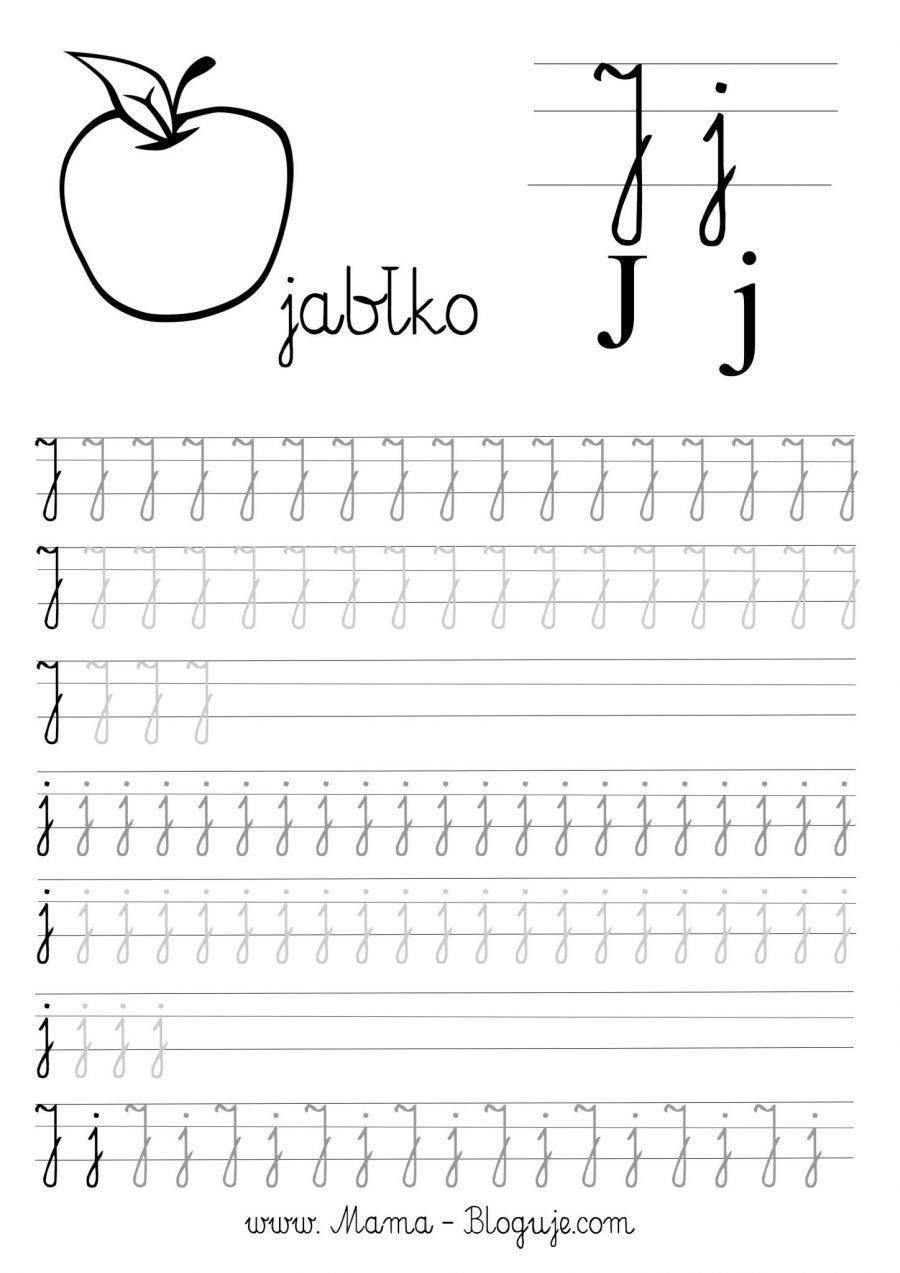 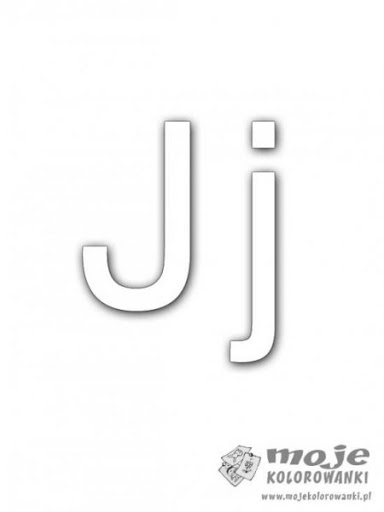 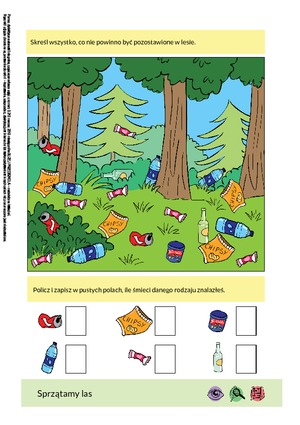 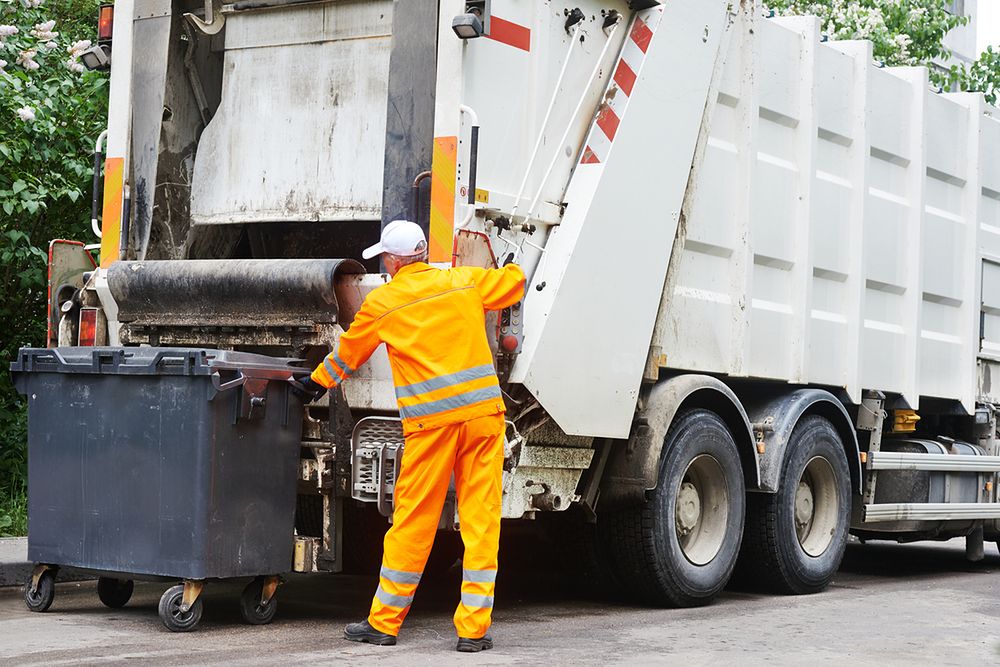 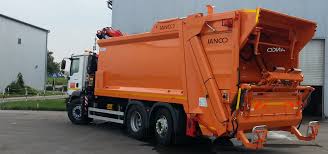 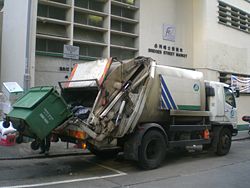 